H2 GLOBAL, LLC    H2GE.COM     H4GAS.COM     CLEAN FUEL   IT’S HERE NOW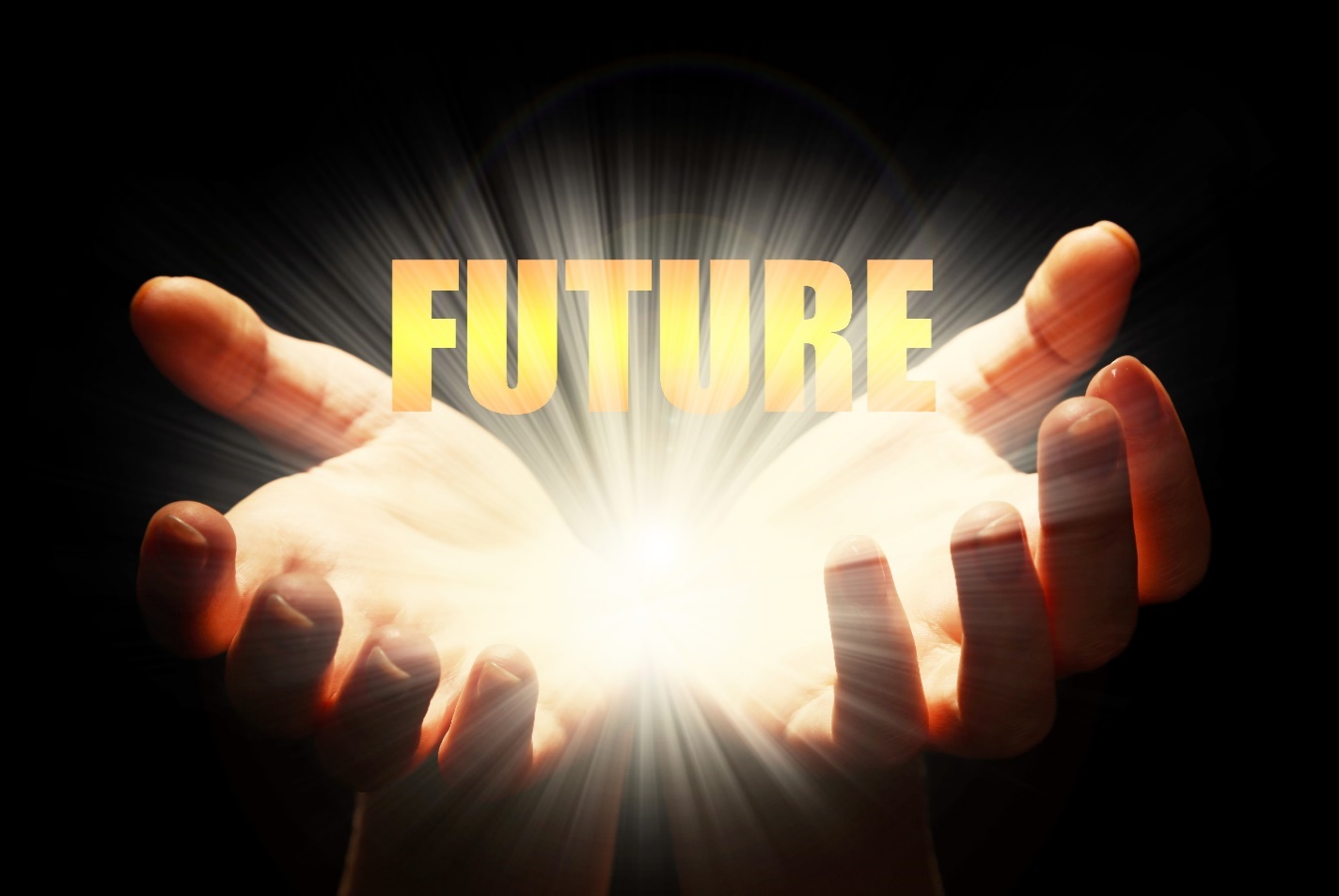 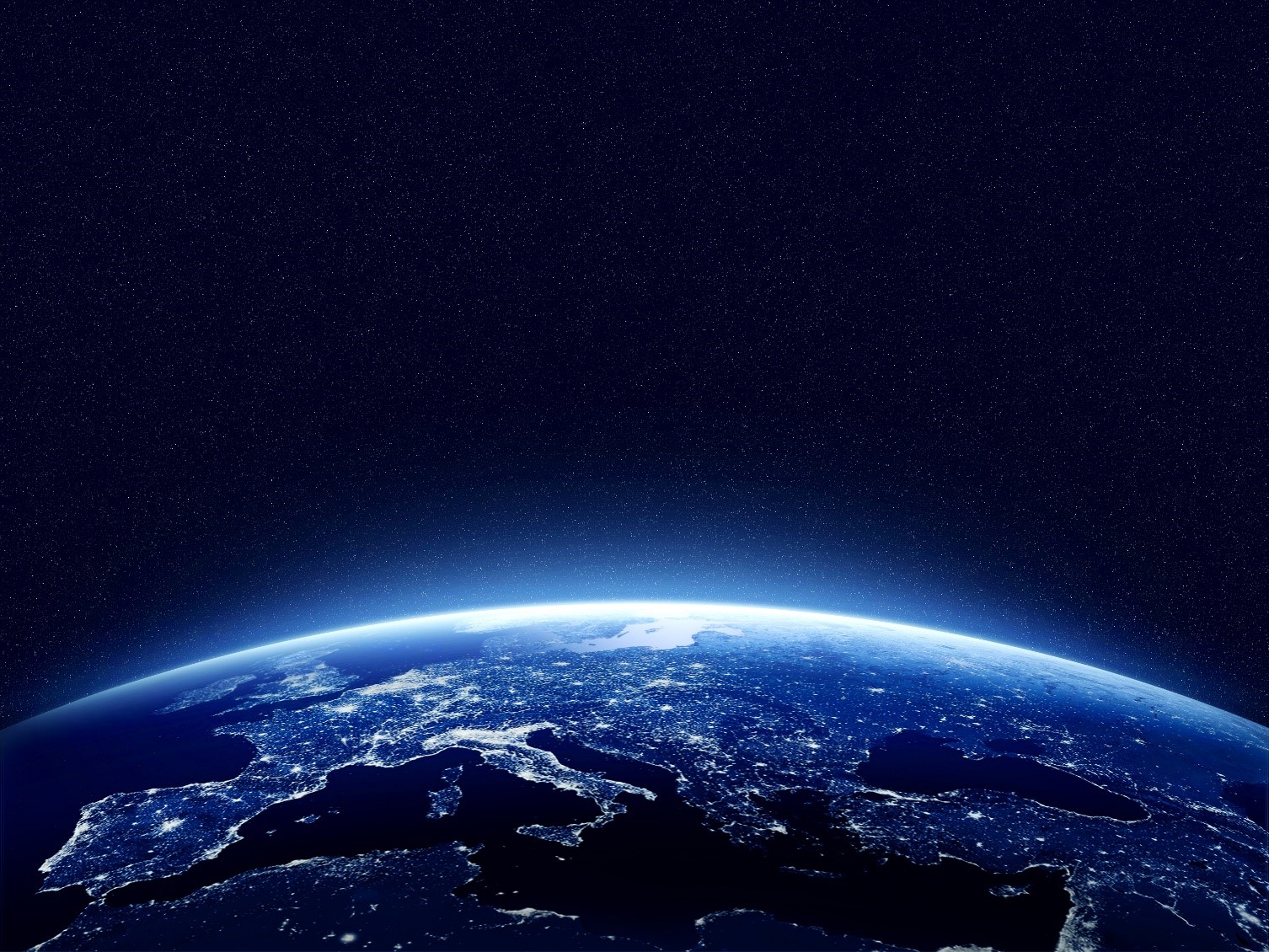 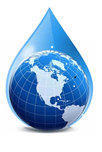 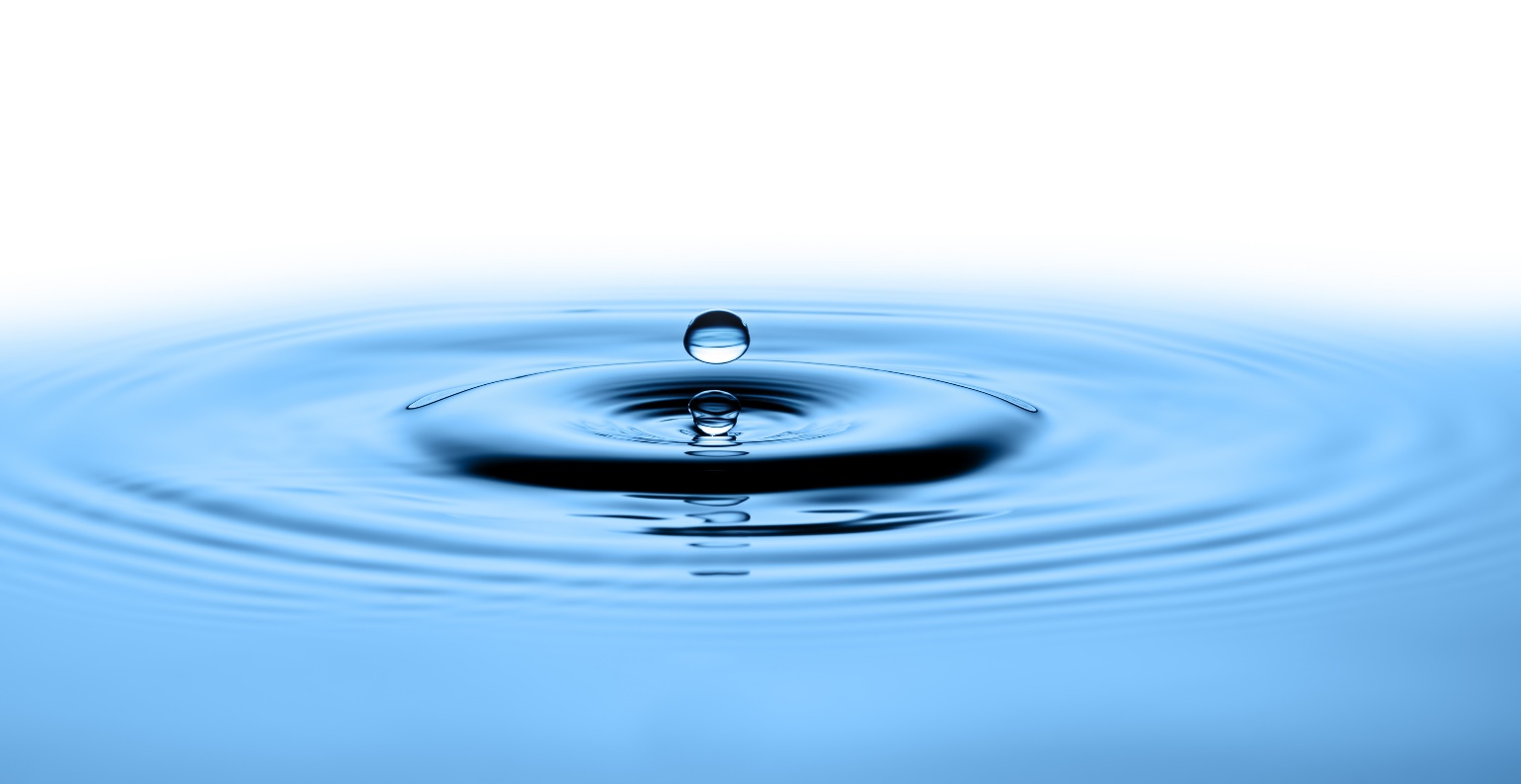 After years of research into Lightning and its processes, H2 Global, LLC, a small research firm near Tampa Florida, made a huge discovery.  It is now possible to unlock energy in fresh or seawater and create fuel that is over 97% cleaner and 97% lower cost than fossil fuels and provides much more horsepower. It is sustainable, renewable and now,  the lowest cost energy on the planet.  It’s here now and it works. H2G’s clean power process has nothing to do with electrolysis or any prior art. It is a new breakthrough energy process.Rapid deployment can put civilization on a fast track to carbon goals years ahead of projected deadlines.  No other solution is market ready now that can do this. No other solution can be implemented in existing markets without major infrastructure cost and trillions in energy capacity expansion, and that would mean far more carbon escalation and shorter deadlines to avoid a tipping point.  H2 Global clean  energy, is being demonstrated now. For  appointment, contact :  H2GW@PROTONMAIL.COM          Improving our world environment is a major objective of H2 Global.  Imagine a car or big truck that traverses the entire U. S. continent, without stopping for fuel. It runs on H2GWater Fuel. It is converted by a small black box from ordinary water, to a clean burning fuel just before entering a stock off the shelf engine. No major conversion costs.  The Water it uses for fuel is drawn from the air much like dehumidifiers do now, but more efficiently.  The vehicle never has to stop for fuel. It gets it out of thin air, literally.Any vehicle equipped with an H2G Black Box water fuel system & a clean burning internal combustion engine running on the same air-water to fuel concept, could run on the engine alone or in a hybrid configuration using the engine to run a generator which powers electric drive motors, one  in each wheel.   This configuration cuts the toxic foot print of batteries in landfills that can self-ignite and pollute for years to come. It also makes possible a car that is a portable clean-power plant. When parked, which is a majority of the time, it can generate power for pennies per hour, electricity, to the grid or power for a home. A Giant Parking garage full of such cars can generate enough power to run a city.  The owners would profit and pay back the car’s cost fairly soon.   When parked at home or away. The wireless transfer  pad beneath the car  collects the power and runs a house or a grid. The tech for this is here now.  We have all it takes to implement a clean future, now. If  you would like help us do it?  It is very easy. To start,  go to    H2GE.COM     or   H4GAS.COM ( c )   all rights reserved.  H2 Global  2019